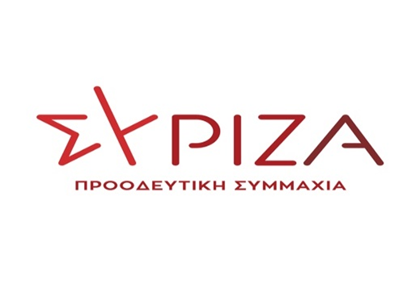 ΤΡΟΠΟΛΟΓΙΑΣτο Σχέδιο Νόμου Υπουργείου Προστασίας του Πολίτη«Ρυθμίσεις σωφρονιστικής νομοθεσίας, διατάξεις για το Ταμείο Προνοίας Απασχολουμένων στα Σώματα Ασφαλείας και λοιπές διατάξεις αρμοδιότητας Υπουργείου Προστασίας του Πολίτη»Θέμα: Έκτακτη οικονομική ενίσχυση ίση με την καταβολή μηνιαίου βασικού μισθού στο προσωπικό της ΕΛ.ΑΣ. και των  Καταστημάτων Κράτησης ΑΙΤΙΟΛΟΓΙΚΗ ΕΚΘΕΣΗΜε την προτεινόμενη διάταξη προτείνεται η παροχή έκτακτης οικονομικής ενίσχυσης, με την οποία η Πολιτεία αναγνωρίζει το εξαιρετικά δύσκολο έργο και την εξαιρετική κοινωνική προσφορά των αστυνομικών υπαλλήλων, των υπαλλήλων των καταστημάτων κράτησης, των εξωτερικών υπαλλήλων φρούρησης και των σωφρονιστικών υπαλλήλων  στην κρίσιμη μάχη κατά της πανδημίας του κορονοϊού. Οι ανωτέρω κατηγορίες υπαλλήλων δεν έχουν λάβει την αντίστοιχη με άλλες κατηγορίες μέριμνα της Πολιτείας για την έκτακτη οικονομική τους ενίσχυση και γι΄ αυτό το λόγο προτείνεται η καταβολή άπαξ ποσού ίση προς έναν καταβαλλόμενο μηνιαίο μισθό που λαμβάνει ο κάθε δικαιούχος.ΤΡΟΠΟΛΟΓΙΑ-ΠΡΟΣΘΗΚΗΆρθρο………1.Στο πάσης φύσεως προσωπικό που υπηρετεί στην Ελληνική Αστυνομία και στα Καταστήματα Κράτησης καταβάλλεται άπαξ για το έτος 2020  έκτακτη οικονομική ενίσχυση ίση προς έναν μηνιαίο μισθό που έχει ο δικαιούχος.2.Στο πάσης φύσεως προσωπικό περιλαμβάνονται όλοι οι απασχολούμενοι με οποιαδήποτε σχέση εργασίας  που προσέφεραν υπηρεσίες στους αναφερόμενους φορείς.3.Η παραπάνω οικονομική ενίσχυση χορηγείται στο ακέραιο, εφόσον ο δικαιούχος μισθοδοτήθηκε ολόκληρο το χρονικό διάστημα από 01 Ιανουαρίου 2020  μέχρι και 1 Δεκεμβρίου  2020 και καταβάλλεται με τη μισθοδοσία του μηνός Ιανουαρίου 2021. 4.Η παραπάνω οικονομική ενίσχυση δεν καταβάλλεται στις περιπτώσεις που ο υπάλληλος ή το προσωπικό που απασχολείται στους συγκεκριμένους φορείς απουσιάζει με οποιαδήποτε άδεια κατά το χρονικό διάστημα από την ημερομηνία έναρξης ισχύος των έκτακτων μέτρων για την αντιμετώπιση των συνεπειών του κινδύνου διασποράς του κορονοϊού COVID-19 και μέχρι τις 1 Δεκεμβρίου  2020, με εξαίρεση την αναρρωτική άδεια και την άδεια ειδικού σκοπού. 5.Η έκτακτη οικονομική ενίσχυση είναι ακατάσχετη, δεν συμψηφίζεται με άλλες τυχόν οφειλές προς το δημόσιο, ή άλλους φορείς του δημοσίου τομέα (π.χ. ασφαλιστικά ταμεία κλπ), δεν υπόκειται σε ασφαλιστικές εισφορές κύριας και επικουρικής ασφάλισης, εφάπαξ παροχής,  υγειονομικής περίθαλψης, σε όλες τις προβλεπόμενες ασφαλιστικές κρατήσεις των πρόσθετων αμοιβών, καθώς επίσης και σε φόρο εισοδήματος.Αθήνα, 07/12/2020Οι προτείνοντες βουλευτέςΣπίρτζης ΧρήστοςΚαλαματιανός Διονύσιος- ΧαράλαμποςΕλευθεριάδου ΣουλτάναΛάππας ΣπυρίδωνΞανθόπουλος Θεόφιλος